Отвод, тянутый с роликовым кольцевым уплотнением 30° B30-200Комплект поставки: 1 штукАссортимент: К
Номер артикула: 0055.0337Изготовитель: MAICO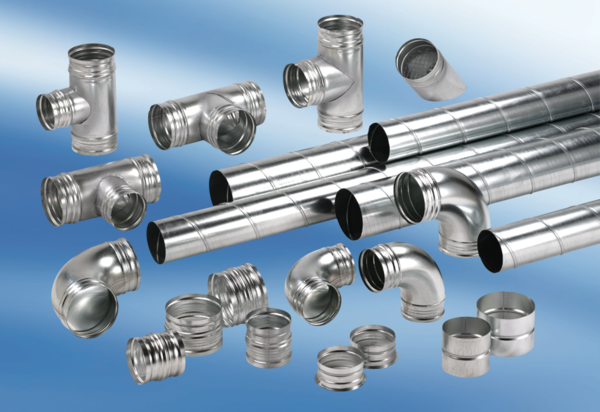 